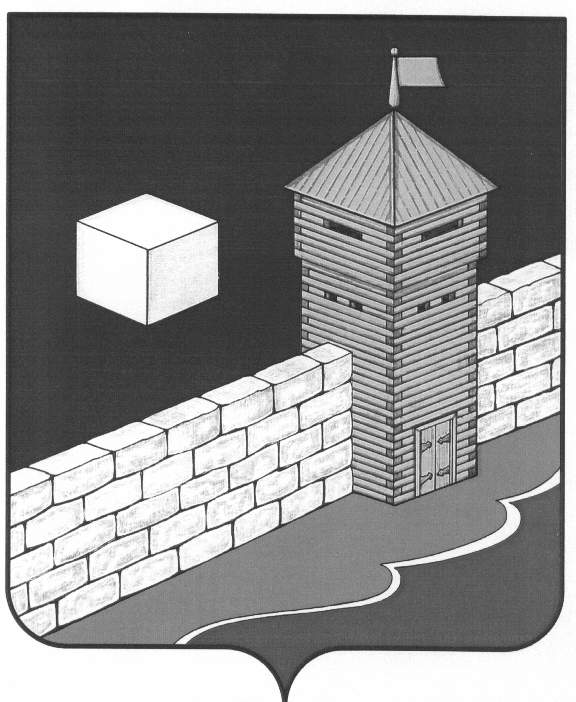 АДМИНИСТРАЦИЯ НОВОБАТУРИНСКОГО СЕЛЬСКОГО ПОСЕЛЕНИЯПОСТАНОВЛЕНИЕ16 февраля 2022  г.  N 06 П. Новобатурино          Об утверждении типовой формы проверочного листа используемого при поведении муниципального контроля в сфере благоустройства на территории Новобатуринского сельского поселенияРуководствуясь частью 2 статьи 53 Федерального закона от 31 июля 2020 года №248-ФЗ «О государственном контроле (надзоре) и муниципальном контроле в Российской Федерации», постановлением Правительства Российской Федерации от 27.10.2021г. №1844 «Об утверждении требований к разработке, содержанию, общественному обсуждению проектов форм проверочных листов, утверждению, применению, актуализации форм проверочных листов, а также случаев обязательного применения проверочных листов»,администрация Новобатуринского сельского поселения ПОСТАНОВЛЯЕТ:Утвердить типовую форму проверочного листа используемого при поведении муниципального контроля в сфере благоустройства на территории Новобатуринского сельского поселения, согласно приложению.Настоящее постановление вступает в законную силу с 01.03.2022 года.Глава Новобатуринскогосельского поселения	                                                              Т.Н. Порохина                                                                                       ПРИЛОЖЕНИЕ 1                                                                                    к постановлению администрации Новобатуринского сельского поселения                                                                                              от 16.02.2022 г. № 06       АДМИНИСТРАЦИЯ НОВОБАТУРИНСКОГО СЕЛЬСКОГО ПОСЕЛЕНИЯМУНИЦИПАЛЬНЫЙ КОНТРОЛЬ В СФЕРЕ БЛАГОУСТРОЙСТВАПРОВЕРОЧНЫЙ ЛИСТ при проведении муниципального контроля в сфере благоустройстваФамилия имя, отчество гражданина или индивидуального предпринимателя (ИНН, ОГРН, адрес гражданина или индивидуального предпринимателя), наименование юридического лица (ИНН, ОГРН, адрес юридического лица его филиалов, представительств, обособленных структурных подразделений, являющихся контролируемыми лицами ______________________________________________________________________________________________________________________.Вид контрольного (надзорного) мероприятия ____________________________________________________________.Объект муниципального контроля, в отношении которого проводится контрольное мероприятие____________________________________________.______________________________________________________________Место проведения контрольного (надзорного) мероприятия_________________________________________________.Реквизиты решения администрации Новобатуринского сельского поселения о проведении контрольного (надзорного) мероприятия__________________________________________________.Реквизиты нормативного правового акта Новобатуринской администрации об утверждении формы проверочного листа_______________________________________________________________.Учетный номер контрольного (надзорного) мероприятия__________________________________________________.Должность, фамилия и инициалы должностного лица администрации Новобатуринского сельского поселения, в должностные обязанности которого в соответствии с положением о муниципальном земельном контроле входит осуществление полномочий по муниципальному контролю в сфере благоустройства на территории Новобатуринского сельского поселения.Список контрольных вопросов, отражающих содержание обязательных требований, ответы на которые свидетельствуют о соблюдении или несоблюдении контролируемым лицом обязательных требований.*Графа «примечание» подлежит обязательному заполнению в случае заполнение графы «неприменимо».№ п/пСписок вопросовРеквизиты нормативных правовых актов с указанием их структурных единицОтвет на вопрос (да/нет/неприменимо)Примечание1Проводятся ли на прилегающей территории к земельному участку работы по содержанию и уборке территории?ст.6 Правил содержаний и благоустройства сельского поселения2Имеются ли на прилегающей территории самовольно установленные временные объекты?ст.25,26,29Правил содержаний и благоустройства сельского поселения3Проводится ли собственником нежилых зданий, строений и сооружений меры по очистке кровель, карнизов, водостоков, навесов от снега, наледи, сосулек?  ст.30 Правил содержаний и благоустройства сельского поселения5Допускается ли выпас сельскохозяйственных животных на территориях общего пользования?ст.47 Правил содержаний и благоустройства сельского поселения6Имеется ли разрешения на проведение земляных работ, связанных с повреждением зеленых насаждений, нарушений конструкций дорог, тротуаров?ст.31-33 Правил содержаний и благоустройства сельского поселения